 Έντυπο Γονικής Συγκατάθεσης        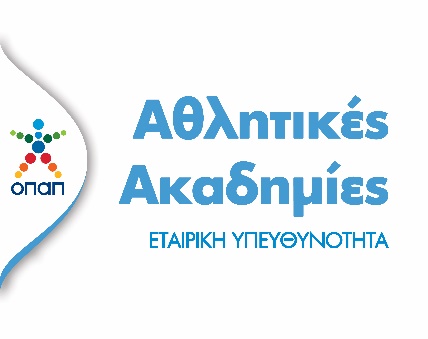 ΕΡΑΣΙΤΕΧΝΙΚΟ ΣΩΜΑΤΕΙΟ ΠΟΔΟΣΦΑΙΡΟΥ: …………………………………………………………………………………………………………………………………………………………………                           στοιΣΤΟΙΧΕΙΑ ΓΟΝΕΑ/ΚΗΔΕΜΟΝΑΌνομα: …………………………………………………………………………………………………………………………………………………………………Επίθετο: ……………………………………………………………………………………………………………………………………………………………….Όνομα πατρός: …………………………………………………………………………………………………………………………………………………….Διεύθυνση: ………………………………………………………………………………………………………………………………………………………….Αριθμός Δελτίου Ταυτότητας: ……………………………………………………………………………………………………………………………..ΣΤΟΙΧΕΙΑ ΠΑΙΔΙΟΥΌνομα: ………………………………………………………………………………………………………………………………………………………………..Επίθετο: ………………………………………………………………………………………………………………………………………………………………Ημερομηνία γέννησης:………………………………………………………………………………………………………………………………………..Ο/Η υπογράφων/υπογράφουσα ΔΗΛΩΝΩ ΡΗΤΑ και ΑΝΑΝΤΙΡΡΗΤΑ ότι ασκώ την γονική μέριμνα αναφορικά με το ανωτέρω ανήλικο τέκνο και ΠΑΡΕΧΩ ΤΗΝ ΣΥΓΚΑΤΑΘΕΣΗ ΜΟΥ στον ΟΠΑΠ και στις συνεργαζόμενες με τον ΟΠΑΠ εταιρίες προκειμένου:Α) Να παρέχουν ασφαλιστική κάλυψη στο ανωτέρω αναφερόμενο ανήλικο τέκνο μου κατά τη διάρκεια, μία (1) ώρα πριν και μία (1) ώρα μετά τους αγώνες και τις προπονήσεις του με το Σωματείο και για όσο το αναφερόμενο ανήλικο τέκνο μου συμμετέχει στο πρόγραμμα Αθλητικών Ακαδημιών του ΟΠΑΠ.2) Να τηρούν σε αρχείο τα ανωτέρω αναφερόμενα προσωπικά στοιχεία του ανωτέρω αναφερόμενου ανήλικου τέκνου μου αποκλειστικά για τον σκοπό ασφάλισης του σε ασφαλιστική εταιρία επιλογής του ΟΠΑΠ, καθώς και να αποστέλλουν τα στοιχεία αυτά στην επιλεχθείσα από τον ΟΠΑΠ ασφαλιστική εταιρία για το σκοπό αυτό.3) Να προβεί στην λήψη και προβολή φωτογραφιών και βίντεο που θα απεικονίζουν το ανωτέρω αναφερόμενο τέκνο μου κατά τις προπονήσεις, αγώνες ή/και εκδηλώσεις του Σωματείου σε οποιοδήποτε μέσο, όπως ενδεικτικά και όχι περιοριστικά αναφερόμενων: τηλεόραση ασύρματη ή ενσύρματη, δορυφορική, ραδιόφωνο, internet sites, social media, κινηματογραφικές αίθουσες, μέσω τηλεφωνικού δικτύου καθώς και κάθε άλλου οπτικοακουστικού μέσου που υφίσταται ή θα εφευρεθεί στο μέλλον, αποκλειστικά και μόνο για τους σκοπούς προβολής και προώθησης του προγράμματος Αθλητικών Ακαδημιών του ΟΠΑΠ.Υπογραφή: …………………………………………………                               Ημερομηνία: …………………………………………………ΠΑΡΟΧΕΣ ΠΡΟΓΡΑΜΜΑΤΟΣ ΑΘΛΗΤΙΚΕΣ ΑΚΑΔΗΜΙΕΣ ΤΟΥ ΟΠΑΠΠαροχή αθλητικού υλικού στα Σωματεία Ασφαλιστική κάλυψη των αθλητών κατά τη διάρκεια, μία (1) ώρα πριν και μία (1) ώρα μετά τους αγώνες και τις προπονήσεις τουςΣυμμετοχή αθλητών σε μεγάλες αθλητικές εκδηλώσειςΣυμμετοχή σε επιστημονικές εκδηλώσεις στις εγκαταστάσεις του Σωματείου με εισηγητές μέλη της επιστημονικής ομάδας του προγράμματος